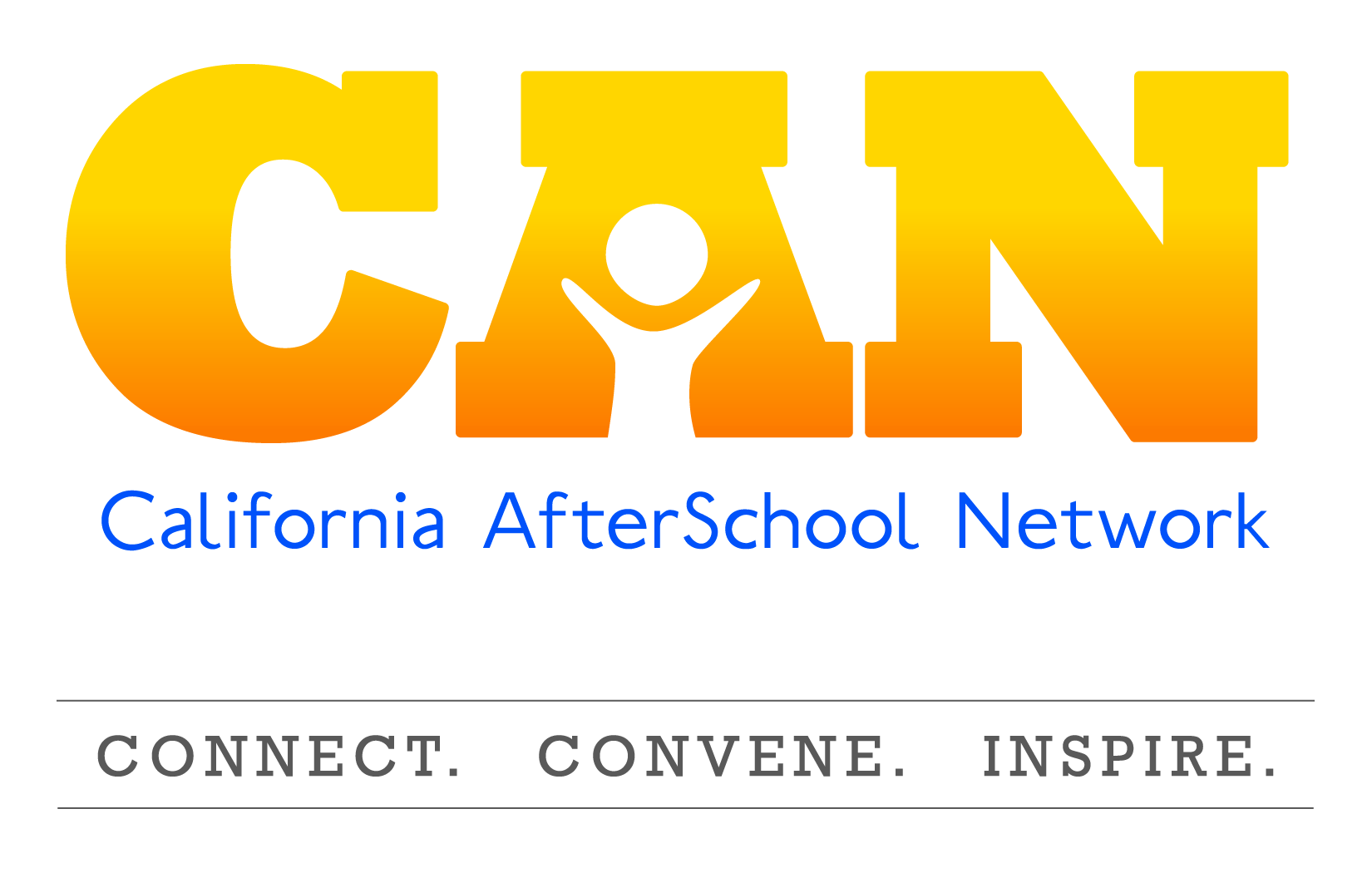 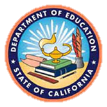 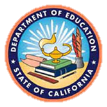 ASES and 21st CCLC Site Coordinators Application Site Coordinator Community of Practice Pilot DUE DATE: March 4th, 2016 Return to: (INSERT REGIONAL LEAD CONTACT INFO) Personal and Program Information Additional Questions Program informationAssurances By initialing the box below and submitting this application, I agree to/certify that: I have the ability to travel to meeting locations I will attend all three meetings of the Site Coordinator Community of Practice I will complete additional tasks related to the Site Coordinator Community of Practice (not to exceed two hours between each meeting) I have the support of my supervisor to participate (and I have included their contact information as part of this application) Initial Here:           Date:           Name of Applicant:      Name of Applicant:      Applicant Contact Information: Email:        Site Phone:        Cell Phone:        Applicant Contact Information: Email:        Site Phone:        Cell Phone:        Applicant Program name:      Applicant Site Name:      Grade Levels Served: Elementary        Middle School         High School        K – 8          Grade Levels Served: Elementary        Middle School         High School        K – 8          Primary funding source (check all that apply): ASES        21st CCLC     Primary funding source (check all that apply): ASES        21st CCLC     Years of Experience: Less than 1 Year        1-2 Years         3-4 Years        5+ Years          Years of Experience: Less than 1 Year        1-2 Years         3-4 Years        5+ Years          List the name and contact information for the supervisor who approved submission of your application  (name, position title, phone, email):Name:       Position Title:        Phone:        Email:        List the name and contact information for the supervisor who approved submission of your application  (name, position title, phone, email):Name:       Position Title:        Phone:        Email:        Briefly describe why you are interested in being chosen to participate in the Site Coordinator Community of Practice Pilot: Describe what you hope to gain through your participation in the Site Coordinator Community of Practice: 